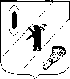 АДМИНИСТРАЦИЯ  ГАВРИЛОВ-ЯМСКОГОМУНИЦИПАЛЬНОГО РАЙОНАПОСТАНОВЛЕНИЕ10.05.2023   № 447О признании утратившими силу отдельныхпостановлений Администрации муниципального районаВ соответствии с Федеральным законом от 27.07.2010 № 210-ФЗ «Об организации предоставления государственных и муниципальных услуг», руководствуясь статьей 26 Устава Гаврилов-Ямского муниципального района Ярославской области,АДМИНИСТРАЦИЯ  МУНИЦИПАЛЬНОГО  РАЙОНА  ПОСТАНОВЛЯЕТ:1. Признать утратившими силу:- постановление Администрации Гаврилов-Ямского муниципального района от 24.06.2016  № 660  «Об утверждении Перечня муниципальных услуг, при предоставлении которых необходимо использование межведомственного и межуровневого взаимодействия»;- постановление Администрации Гаврилов-Ямского муниципального района от 16.07.2019 № 786 «О внесении изменений в постановление Администрации Гаврилов-Ямского муниципального района от 24.06.2016  № 660»;- постановление Администрации Гаврилов-Ямского муниципального района от 27.09.2019 № 1037 «О внесении изменений в постановление Администрации Гаврилов-Ямского муниципального района от 24.06.2016  № 660».2. Контроль за исполнением постановления возложить на заместителя Главы Администрации Гаврилов-Ямского муниципального района Романюка А.Ю.3. Постановление опубликовать в районной массовой газете «Гаврилов-Ямский вестник» и разместить на официальном сайте Администрации Гаврилов-Ямского муниципального района.4. Постановление вступает в силу с момента официального опубликования.Глава Гаврилов-Ямскогомуниципального района                                                            А.Б. Сергеичев